PLAN                                                                                                                                                                            DE ACTIVIDADES A DESARROLLAR Y LOS ASEGURAMIENTO DE LA SEMANA NACIONAL DE PROTECCION CONTRA INCENDIOS DEL MINISTERIO DE SALUD PÚBLICA.2019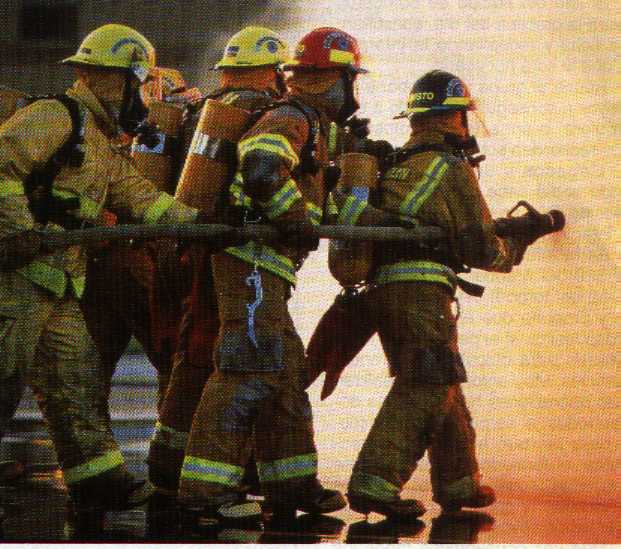 Objetivos: 1-Fortalecer la protección contra incendios en las instalaciones del sector como es Hospitales, almacenes, plantas, fabricas, talleres, frigorífico y otros.2-Aumentar las acciones de control de la gestión de la seguridad contra incendios. En las instalaciones, con prioridad en la realización de auto inspecciones y evaluación del nivel de seguridad en todas las instituciones (hospitales, policlínicos, consultorios   y las bases de almacenes) con la utilización de las fuerzas voluntarias de sus instalaciones (jefe de brigadas, activistas y o técnico de seguridad y salud del trabajo.)3-Estimular la participación de los estudiantes de los centros de enseñanza.  Donde existan concentraciones de estudiantes, en los laboratorios que manipulen sustancias químicas, al estudio y conocimiento del plan de evacuación de personas en caso de emergencias,4-Fortalecimiento de la protección contra incendio en las instalaciones del sector acciones en la prestación de los servicio de prevención y extinción de incendios, de las unidades administrativas y el papel de las fuerzas en el control de la seguridad contra incendios.   Metas a lograr en la semana.1-Eliminar el 100% de las infracciones en todos los Hospitales, instituciones. Almacenes, plantas, fábricas de las provincias y el Ministerio de Salud Pública.2-Durante la semana de prevención lograr que no se produzcan hechos de incendio mantenerlo en (0 %) en todas las instituciones de salud.3-Lograr la preparación y completar al 100% todas las brigadas de prevención de incendio en las instituciones de salud y la actualización de la documentación y el llenado de los extintores.Co(r) Lic. Erduin Gutiérrez RemediosNoDescripciónDescripciónFecha de cumplimientoDirigentesParticipantes1Elaboración del plan de aseguramiento para las actividades en la Semana nacional de protección contra incendio.Elaboración del plan de aseguramiento para las actividades en la Semana nacional de protección contra incendio.25/3/2019Director Nacional de Seguridad y ProtecciónEspecialista que atiende la actividad de la Dirección Nacional de Seguridad y Protección2Enviar vía correo electrónico las indicaciones del Cuerpo de Bombero para esta semana a las USN, UCM y DPS.Enviar vía correo electrónico las indicaciones del Cuerpo de Bombero para esta semana a las USN, UCM y DPS.26/3/019Director Nacional de Seguridad y ProtecciónEspecialista que atiende la actividad de la Dirección Nacional de Seguridad y Protección3Elaboración del plan de aseguramiento y ejecución de la Semana a partir de las indicaciones emitidas en las USN, UCM y DPS. Enviar copia del plan a nuestra Dirección.Elaboración del plan de aseguramiento y ejecución de la Semana a partir de las indicaciones emitidas en las USN, UCM y DPS. Enviar copia del plan a nuestra Dirección.16 de AbrilDirectores de las USN, UCM y DPS.Jefes, Especialistas y Técnicos de Seguridad y Protección4Realizar Conferencia de Prensa Nacional para exponer los objetivos de la Semana Nacional de Protección Contra Incendios por el Cuerpo de Bomberos y los representantes de los organismos y entidades.Realizar Conferencia de Prensa Nacional para exponer los objetivos de la Semana Nacional de Protección Contra Incendios por el Cuerpo de Bomberos y los representantes de los organismos y entidades.3 de Mayo10.00hJefe Cuerpo BomberoPRENSA ACREDITADA (Granma, Juventud Rebelde, Tribuna, Trabajadores, ACN, AIN, Prensa Latina, Intranet) Dir. Política - CBC-Fílmica Minint Representantes MINTUR, MINDUS, MINEM, MICOM, MICONS, MINED, MES, MINSAP, MTSS, CTC, CAP, MINCIN, CDR, BIOCUBAFARMA, INRH.5Organizar y participar en las competencias contra incendios USN, UCM y DPS.Competencias a nivel de Municipio.---------Competencia a nivel provincial en la Habana CVD Eduardo Saborit----------------Organizar y participar en las competencias contra incendios USN, UCM y DPS.Competencias a nivel de Municipio.---------Competencia a nivel provincial en la Habana CVD Eduardo Saborit----------------22 al 27 de Abril15 de Mayo(10.00) Jefe Cuerpo Bombero Jefes, Especialistas y Técnicos de Seguridad y Protección ,DMS-H y DPS-H6Organizar simulacros contra incendios en nuestras entidades, así como reuniones, charlas, conferencias con la participación de los  trabajadoresOrganizar simulacros contra incendios en nuestras entidades, así como reuniones, charlas, conferencias con la participación de los  trabajadores7 al 19 de   MayoDirectores de las USN, UCM y DPS.Jefes, Especialistas y Técnicos de Seguridad y Protección8Ejecutar auto control del Sistema de Seguridad  contra incendiosEjecutar auto control del Sistema de Seguridad  contra incendios7 al 20 de   MayoDirectores de las USN, UCM y DPS.Jefes, Especialistas y Técnicos de Seguridad y Protección9Elaborar planes particulares de divulgación a nivel de USN, UCM y DPS. Haciendo énfasis en los valores y espíritu de los miembros del cuerpo de bomberos y en la actividad de prevención de los incendios.Elaborar planes particulares de divulgación a nivel de USN, UCM y DPS. Haciendo énfasis en los valores y espíritu de los miembros del cuerpo de bomberos y en la actividad de prevención de los incendios.3/2 al 20 de   MayoDirectores de las USN, UCM y DPS.Jefes, Especialistas y Técnicos de Seguridad y Protección10Ejecutar campaña de  divulgación  utilizando los murales, radio bases,  matutinos, etc.Ejecutar campaña de  divulgación  utilizando los murales, radio bases,  matutinos, etc.Del 3/2 al 20 de MayoDirectores de las USN, UCM y DPS.Jefes, Especialistas y Técnicos de Seguridad y Protección11111-Participar en los Actos de Apertura y Cierre Nacional de  en las a)Provincias:Sancti Spiritus -----------------------b)Habana Universidad de la Habana----------2- Participar en los Actos de Cierre Nacional de  y simulacro en las.a)Universidad de Ciencias Medica Guantánamo------------------------------------------b)La Habana ,Hotel Habana Libre--------------13 /5 (09.00)13/5  (10.00)19 /5  (11.00)19/5   (10.00)Dirección Cuerpo de Bomberos del MININT-Jefes, Especialistas y Técnicos de Seguridad y Protección1212Participar en la Reunión de Chequeo previo de planes para el desarrollo de las actividades y planes relacionados con la SNPCI22 de marzohora: 14:00 PM en Jefatura CBJefe Cuerpo Bomberos  y Jefe Dpto. PrevenciónEspecialista Dirección Nacional de Seguridad y Protección MINSAP1313Reunión de trabajo del CBC con los órganos y entidades estatales Provinciales para analizar la situación de la Protección contra Incendios en los sectores priorizados, sus retos y proyecciones.15/5(14.00)en el MITRANSJefe Cuerpo Bomberos  y Jefe Dpto. PrevenciónDirector  Nacional Seguridad y Protección MINSAP , especialista y DPS -H1414Actividades de carácter nacional para el sector de la Salud. Todo el día dedicado en USN, UCM y DPS a las diferentes actividades contra incendios, entre ellas limpiezas generales, corte de hierbas, etc.Lograr evidencias de estas actividades mediante fotografías o filmaciones15 de Mayo0.800-Am -17.00 pmDirectores de las USN, UCM y DPS.Jefes, Especialistas y Técnicos de Seguridad y Protección1515Competencia Nacional de las brigadas contra Incendios de USN y UCM La Habana que celebrara en la Escuela Latinoamericana de Medicina.17 de Mayo0.900Director Nacional de Seguridad y ProtecciónUSN.UCM-H  y DPS-H1616Realizar el día de la auto inspección en los Organismo,Entidades,Hospitales,Policlinico a nivel Provincial y municipal con la presencias de inspectores de control estatal y bomberos en el MINSAP9 de Mayo0.900Seguridad y Protección CBC,MINSAPUSN, Hospitales, Policlínico, Hogar de Anciano y UCM-H.1717Sesión de trabajo con directores de Hospitales, Policlínicos y Universidad de Ciencias médicas de cada provincias11 de mayo0.900MINSAP, CBC Direccion de Proteccion, Direccion Económica PTI.USN, Hospitales, Policlínico, Hogar de Anciano y UCM en las Provincias.1717Sesión de trabajo con directores de Hospitales, Policlínicos y Universidad de Ciencias médicas de la HabanaLug.Hospital Hermanos Ameijeiras11 de mayo0.900MINSAP, CBC Direccion de Proteccion, Direccion Económica PTI.USN, Hospitales, Policlínico, Hogar de Anciano y UCM-H - Lug.Hospital Hermanos Ameijeiras1818Valoración de los resultados de  de Protección Contra Incendios.Recopilación y consolidación de información resumen del trabajo Elaboración y análisis del informe resumen de la jornada. Enviar además las evidencias fotográficas y fílmicas.Elaboración del informe y su revisión por el Director Nacional.Envío de informe a Jefatura Cuerpo de Bomberos21 de Mayo22 de Mayo2 de Junio4 de JunioDirectores de las USN, UCM y DPS.Directores de las USN, UCM y DPS.Director Nacional de Seguridad y ProtecciónJefes, Especialistas y Técnicos de Seguridad y ProtecciónEspecialista Dirección Nacional de Seguridad y Protección